February 7, 2017Docket No. A-2017-2582517Utility Code: 1219476CERTIFIEDFRANK WARNER CEOMSI UTILITIES INC2727 TULLER PARKWAY SUITE 250DUBLIN OH  43017	RE: Natural Gas Supplier License Application of MSI Utilities, Inc. Dear Mr. Warner:On January 4, 2017, MSI Utilities, Inc.’s application for a Natural Gas Supplier license was accepted for filing and docketed with the Public Utility Commission.  The application was incomplete.  In order for us to complete our analysis of your application, the Energy Industry Group requires answers to the attached question(s).  Please be advised that you are directed to forward the requested information to the Commission within 30 days of receipt of this letter.  Failure to respond may result in the application being denied.  As well, if MSI Utilities, Inc. has decided to withdraw its application, please reply notifying the Commission of such a decision.Please forward the information to the Secretary of the Commission at the address listed below.  When submitting documents, all documents requiring notary stamps must have original signatures.  Please note that some responses may be e-filed to your case, http://www.puc.pa.gov/efiling/default.aspx.   A list of document types allowed to be e-filed can be found at http://www.puc.pa.gov/efiling/DocTypes.aspx.Rosemary Chiavetta, SecretaryPennsylvania Public Utility Commission400 North StreetHarrisburg, PA 17120Your answers should be verified per 52 Pa Code § 1.36.  Accordingly, you must provide the following statement with your responses:I, ________________, hereby state that the facts above set forth are true and correct to the best of my knowledge, information and belief, and that I expect to be able to prove the same at a hearing held in this matter.  I understand that the statements herein are made subject to the penalties of 18 Pa. C.S. § 4904 (relating to unsworn falsification to authorities).The blank should be filled in with the name of the appropriate company representative, and the signature of that representative should follow the statement.In addition, to expedite completion of the application, please also e-mail the information to Debra Backer at dbacker@pa.gov.  Please direct any questions to Debra Backer, Bureau of Technical Utility Services, at dbacker@pa.gov (preferred) or (717) 783-9787.  	Sincerely,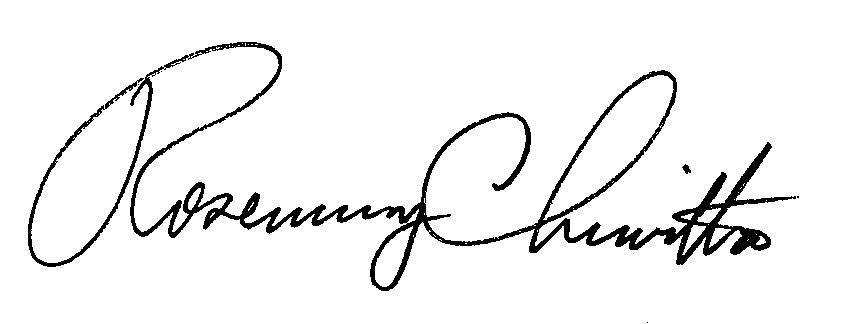 	Rosemary Chiavetta	SecretaryEnclosure Docket No.  A-2017-2582517MSI Utilities, Inc. Data RequestReference Application, Section 2.b, State Filings – Applicant failed to provide documentation for its PA Registration.  Please provide documents by using the submission method listed above.  Reference Application, Section 7.a, Bonding – Applicant has failed to submit letters from the NGDCs to determine its individual bonding requirements.  These letters are required with the application package.  Please provide any original documents by using the submission method listed above.  Reference Application, Section 7.a, Financial Fitness – Applicant has provided financial information for 2014 and 2015, but no financial information for 2016.  This is not sufficient to demonstrate financial fitness.  Please provide additional financial information for 2016, such as a bank letter or three recent months of consecutive bank statements.  Please provide any original documents by using the submission method listed above.  Applicant can elect to mark submitted information as confidential.Reference Application, Section 8.a, Technical Fitness – Applicant has indicated it has licenses in several other states, however, proof of licenses was not provided.  Please provide copies of licenses for all the states the applicant is licensed to operate in.  Please provide any original documents by using the submission method listed above.  Reference Application, Section 11.b, Operations Affidavit – As required, applicant has provided the operations affidavit, however, applicant inserted MSI Utilities, Inc. as the Affiant instead of the individual’s name that signs the affidavit.  This affidavit is intended to be a legally binding document, so it must be correct in its entirety.  Please provide a notarized, original affidavit by using the submission method listed above.  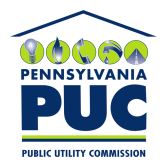 COMMONWEALTH OF PENNSYLVANIAPENNSYLVANIA PUBLIC UTILITY COMMISSION400 NORTH STREET, HARRISBURG, PA 17120IN REPLY PLEASE REFER TO OUR FILE